Подробное описание по работе со стационарным блоком сбора и передачи«MGT БСПС-1» Компания «МАГМАТЭК» благодарит Вас за то, что Вы выбрали оборудование «MGT»! Искренне надеемся, что работа с нашим оборудованием поможет в выполнении стоящих перед Вами производственных задач. Если у Вас возникнут вопросы, на которые не ответит данная памятка, звоните на телефоны службы поддержки: В Российской Федерации +7 965 594 16 19В Казахстане +7 708 471 6371Подготовка БСПС к работеВставьте штекер блока питания в гнездо на корпусе БСПС. Включить блок питания в сеть. Подробно в пункте включение-выключение БСПС.Убедитесь, что загорелся индикатор «Питание» на лицевой панели БСПС.Подключите БСПС к ПК через USB-кабель.В конфигурационном файле укажите электронный адрес для доставки измерений. Подробно в пункте настройка БСПСНастройка БСПС1)  Вставьте штекер блока питания в гнездо на корпусе БСПС.2)  Соедините БСПС кабелем USB - microUSB с ПК.3)  Откройте диск "MGT BSPS-1" (рис. 1).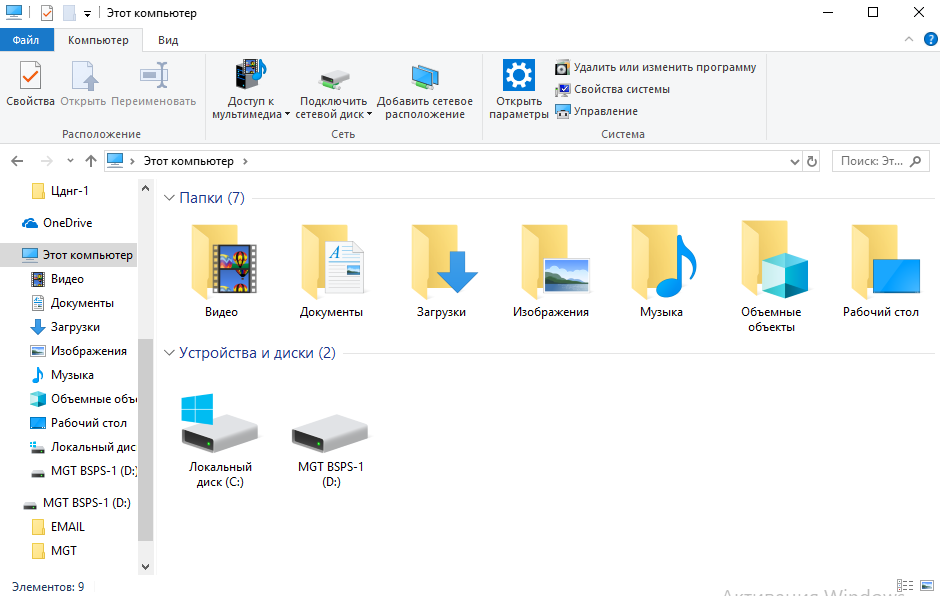   	  рис.14.  На диске (рис.2) находятся две папки "EMAIL", "MGT" и три текстовых файла "info", "settings" и “log”: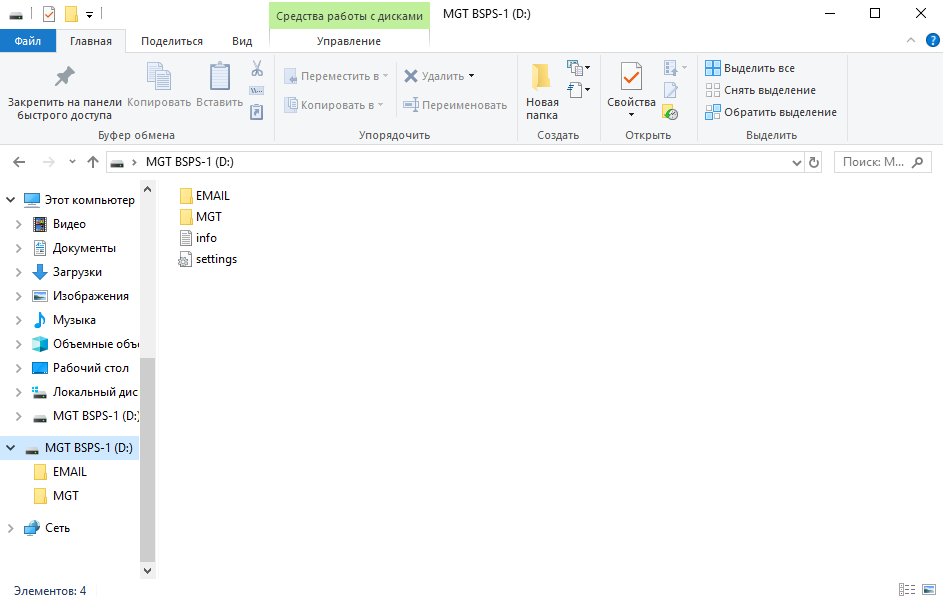 рис.2"EMAIL"- папка для отправки измерений, файлы в которой формируются и удаляются автоматически."MGT"- папка, в которой хранятся файлы измерений."info"- файл с информацией о серийном номере и версии встроенного программного обеспечения устройства (рис.3)."settings"- файл настроек данного устройства.“log” – системный файл для ведения журнала событий.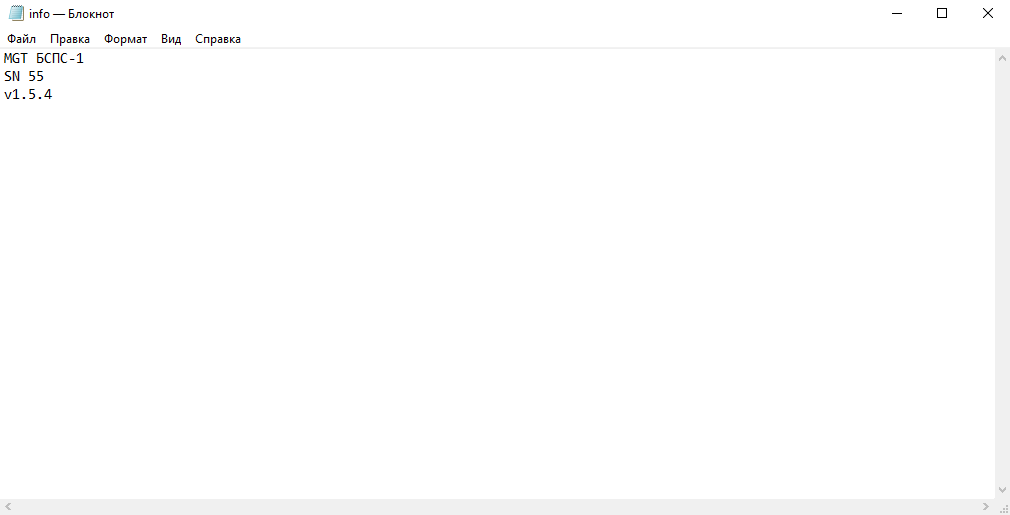 рис.3Примечание: при форматировании диска "MGT BSPS-1" папки "EMAIL", "MGT" и файлы "info" и “log” будут созданы автоматически. Файл "settings" в этом случае будет необходимо скопировать вручную, либо обратиться за ним к производителю.Настройка конфигурации БСПСФайл "settings" содержит конфигурацию настроек, необходимую для корректной работы устройства (рис.4): Пример: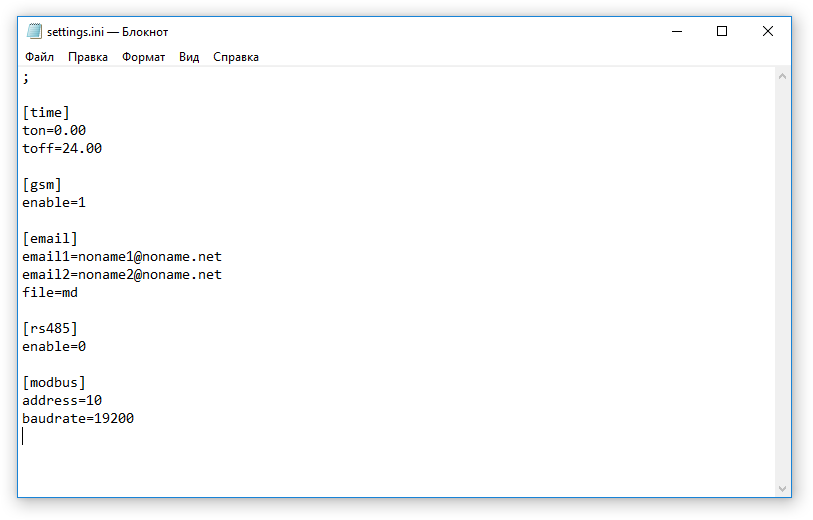 					     рис.4Описание настроек файла settings:Табл.1* – если ключи ton и toff имеют значения 00.00 и 24.00, то радиомодуль работает непрерывноПримечания:1) БСПС поддерживает до 30 адресов электронной почты. При добавлении адресов для каждого следующего адреса необходима соблюдать необходимо соблюдать числовой порядок ключей: email1=; email2=; email3= и.т.д. 2) При работе модуля GSM (gsm/enable=1), интерфейс RS-485 должен быть выключен (rs485/enable=0).Установка SIM-картыОтключите блок питания БСПС от сети.Отвинтите 4 винта на передней панели БСПС и снимите крышку.Установите SIM-карту в держатель на печатной плате БСПС. (рис.5).Установите крышку на место и закрутите винты.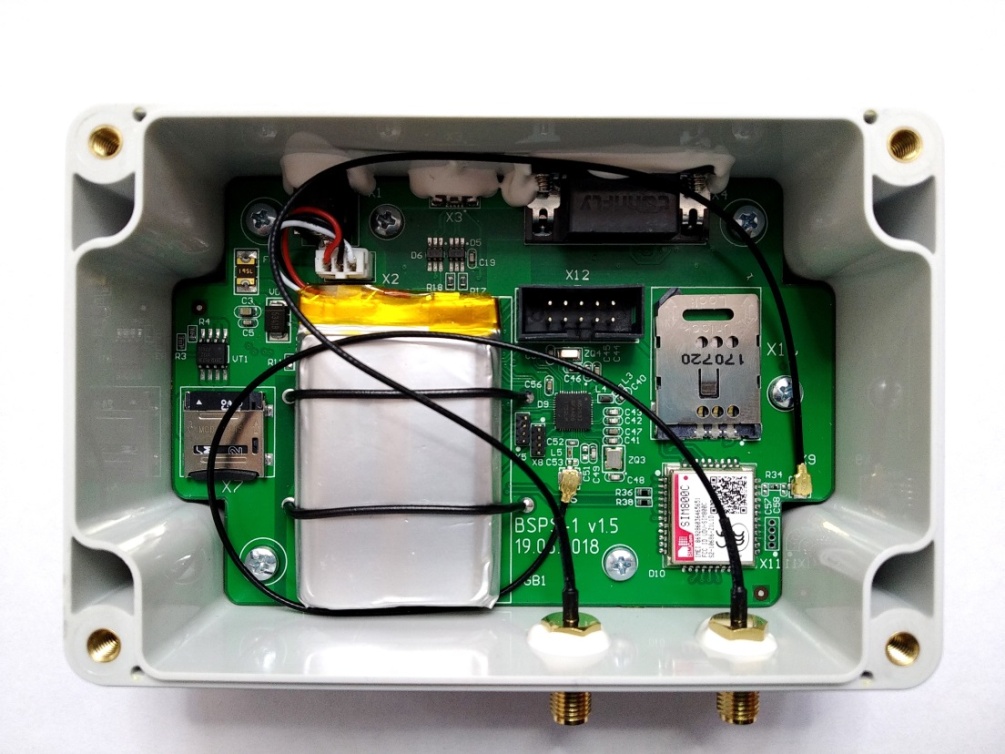         рис.5Установка БСПС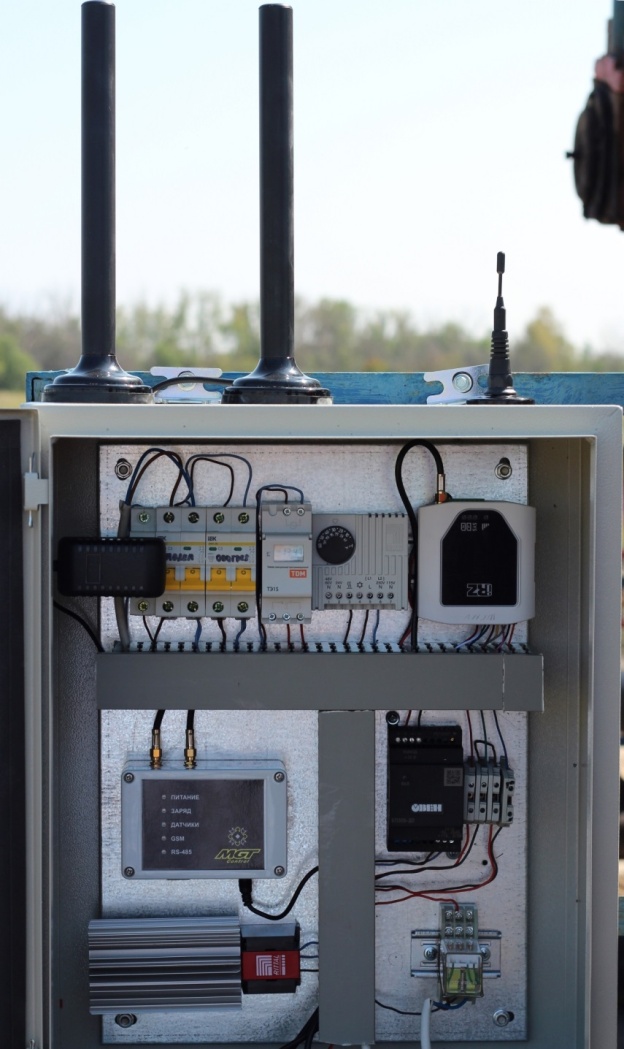        рис.6Установите розетку 220В внутри шкафа управления.Установите БСПС в шкаф управления (рис.6). БСПС имеет магнитное крепление на нижней части корпуса прибора. Установите антенны снаружи на верхней стенке шкафа управления.Проведите антенные кабели внутрь шкафа и подключите к соответствующим разъемам на корпусе БСПС. Разъемы идентичны друг другу.Вставьте штекер блока питания в гнездо на корпусе БСПС. Включите блок питания в сеть (рис.6).Убедитесь, что загорелся индикатор “ПИТАНИЕ” на лицевой панели БСПС.Проверьте работу БСПС.Проверка работы БСПСПри проведении проверки работы в радиусе 60 м не должно быть других работающих устройств БСПС.Подготовьте датчик динамометрирования MGT СДД-1, настройте его. Запустите на телефоне программу MGT. (рис.7)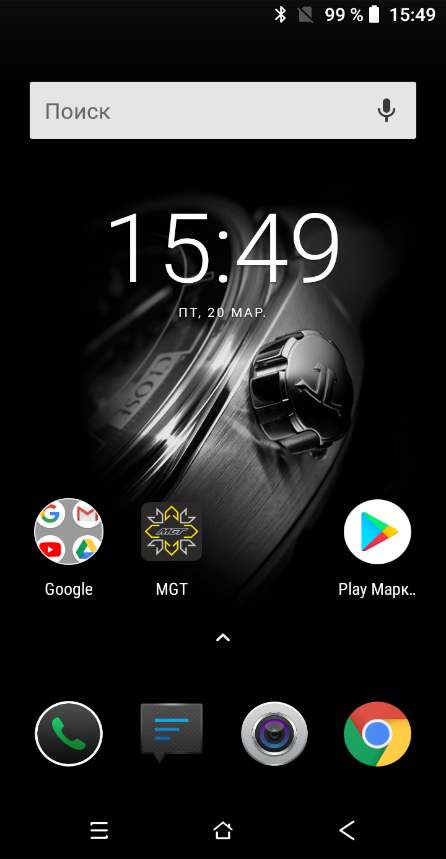 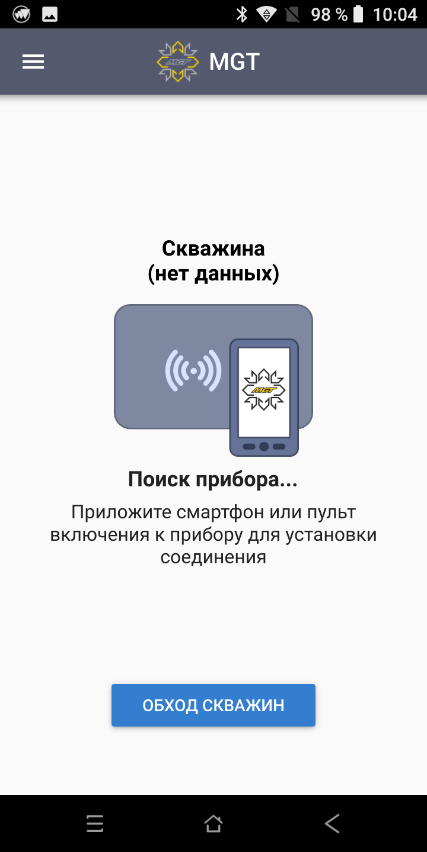 						 рис. 7Нажмите “ЗАПИСАТЬ ДИН” и как только начнется запись динамограммы нажмите “ПРЕРВАТЬ СОЕДИНЕНИЕ”. (рис. 8)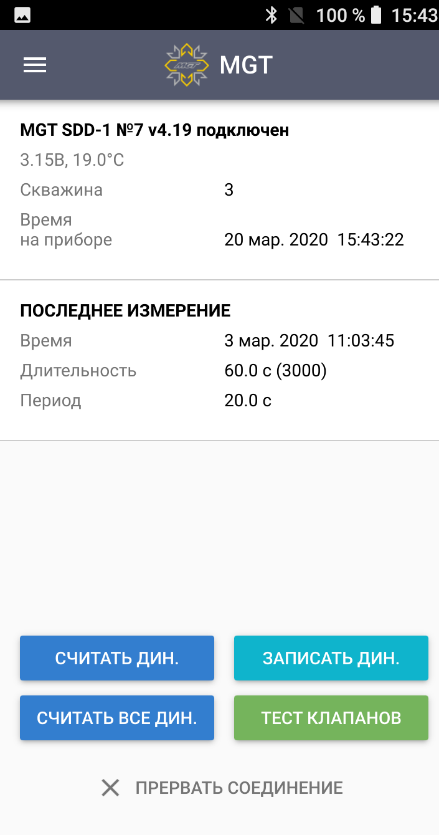 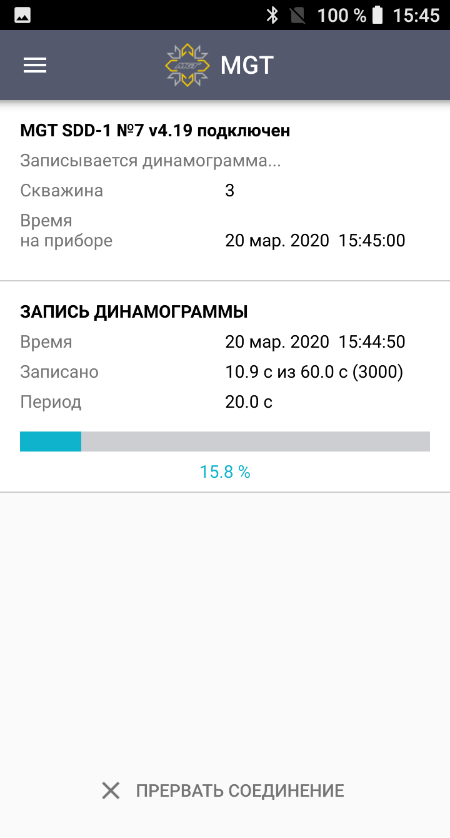 				       рис.83)   	Убедитесь, что на модуле индикации заморгал индикатор «Датчики» - это значит, что БСПС подключился к датчику. Когда индикатор загорится постоянно - значит БСПС считал данные, далее индикатор погаснет.4)	После считывания данных БСПС на модуле индикации заморгает индикатор «GSM» - это значит, что БСПС начал поиск сети GSM для отправки данных. Когда индикатор загорится постоянно - значит БСПС начал отправку данных, далее индикатор погаснет.Установите на датчике штатное время ежедневной записи динамограммы.Повторите операцию со всеми датчиками, с которыми должен работать БСПС, соблюдая интервал включения датчиков 10 мин.Если в БСПС установлена SIM-карта, проконтролируйте доставку динамограмм по электронному адресу, указанному при конфигурации БСПС.Описание индикации БСПС-1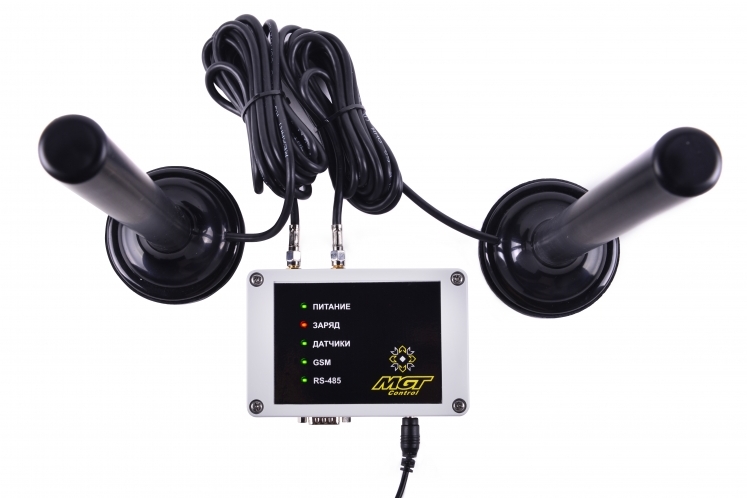    рис.9Блок индикации на лицевой панели имеет 5 светодиодных индикаторов (рис.9): «Питание» – при наличии напряжения от штатного блока питания индикатор горит зеленым цветом."Заряд» – при зарядке аккумулятора индикатор горит красным цветом«Датчики» – если индикатор моргает, значит связь с датчиком установлена и идет запись динамограммы, если индикатор горит постоянно, то идет считывание динамограммы с датчика. По окончании считывания измерений блок БСПС отключается от датчика и индикатор гаснет.«GSM» – если индикатор моргает, то идет поиск сети GSM, либо происходит синхронизация времени, если индикатор горит, то идет отправка динамограммы.Примечание: при плохом качестве связи или отсутствии сети, модуль GSM повторяет поиск сети с периодичностью в несколько минут, пока сеть не будет найдена и не начнется отправка динамограмм, сопровождая поиск прерывистой индикацией зеленого цвета. «RS-485» – индикатор моргает, если идет обмен данными по протоколу MODBUS.Примечание: при подключении штекера блока питания, независимо от наличия в нём напряжения от сети 220В, три индикатора: "датчики"," GSM" и "RS-485" единовременно загораются зеленым цветом, свидетельствуя об успешном включении устройства.Включение - выключение БСПСВвиду отсутствия внешних элементов, служащих для    включения - выключения устройства, таким элементом является штекер блока питания, входящего в комплект БСПС. (рис. 9)Устройство работает в штатном режиме - штекер блока питания подключен в БСПС, вилка блока питания подключена в сеть, напряжение в сети 220В.Устройство работает в автономном режиме работы (от встроенной аккумуляторной батареи) - штекер блока питания подключен в БСПС, вилка блока питания подключена в сеть, напряжение в сети отсутствует. Устройство выключено – штекер блока питания отключен от БСПС.Примечание: перезагрузка устройства осуществляется путем отключения – подключения штекера блока питания, независимо от наличия напряжения в сети 220В.СекцияКлючЗначениеЗначение по умолчаниюemailemail1..emailNАдреса электронной почты для отправки файлов– emailfilemds – отправка на почту укороченного файла измерений;md – отправка на почту стандартного файла измеренийmdtimetonВремя включения радиомодуля Bluetooth.В качестве разделителя часов и минут используется «.»00.00timetoffВремя выключения радиомодуля Bluetooth.В качестве разделителя часов и минут используется «.»*24.00gsmenable1 – GSM модуль включен0 – GSM модуль отключен1emailemail1...emailNАдреса электронной почты для отправки файлов1– emailfilemd – отправка стандартного файла измерений *.mdmds – отправка укороченного файла измерений *.mdsmdrs485enable1 – интерфейса RS485 включен20 – интерфейс RS485 выключен0modbusaddressСетевой Modbus-адрес устройства 10modbusbaudrateСкорость обмена данными по протоколу Modbus, бит/с.Возможные значения: 9600, 19200, 38400, 57600, 115200  19200